План коррекции нежелательного поведения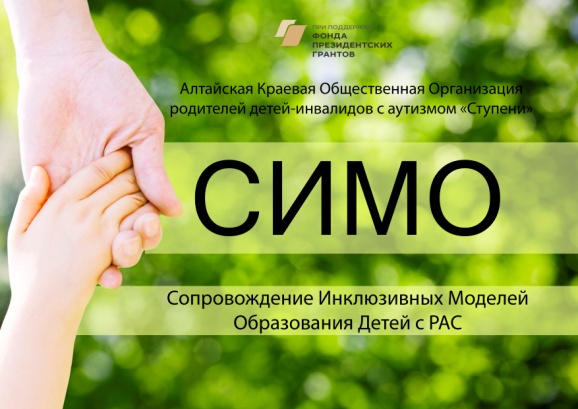        Имя:  С.План составлен куратором инклюзии проекта «Сопровождение инклюзивных моделей образования» Дата_______________Итоги диагностики:Функции нежелательного поведения. Формы нежелательного поведения:Результаты обработки данных анкеты «Мотивационная шкала»Краткая характеристика ребенка:У С. присутствуют речевые навыки – С. понимает обращенную речь, и может словами выразить свои желания, но в формате школы речь не используем, хватает предметы импульсивно, громко выкрикивает, сопровождает резкими движениям и недовольством. Несмотря на то, что С. умеет произносить слова, в ситуации, когда хочет получить какой-то предмет или действие, мальчик резко хватает данный предмет, в том случае, если не может получить нужный предмет или действие «здесь и сейчас» С. в знак протеста может бросать с силой предметы об пол, либо впереди себя  или за спину. В том случае, если С удерживают и не дают бросить, С проявляет агрессию на взрослых и детей в форме ударов руками и ногами. В случае, когда С хочет избежать  выполнения задания он также скидывает все предметы со стола (если работал за столом) или с силой бросает предметы об пол ( если работа велась в пространстве). С сложно ждать. В тех случаях, когда нужно ждать, С уходит из за стола, бросает предметы или манипулировать учебными принадлежностями. Если взрослый возвращает С за стол, то мальчик может ответить агрессией на взрослого или рядом сидящего сверстника.  С может эхом повторить за взрослым любое слово (сущ, прил или глагол), но самостоятельно предметы наименует только при условии высокой мотивации. С также умеет выполнять простые академические задания (обводит по пунктирной линии, пишет прямые и наклонные линии, умеет пользоваться клеем, любит раскрашивать и лепить).  У С низкая мотивация к занятиям. По итогам наблюдения в течении одной учебной  недели у С проявляется нежелательное поведение, в форме крика,  бросания предметов, агрессии и убегания.Данные о лечении: __________________________________Функциональная оценка целевого поведения:В процессе косвенной (анкета) и прямой (наблюдение и АВС) функциональной оценки целевого поведения выяснилось, что у нежелательного поведения С ведущую роль  занимает функция – избегания требований. Функция доступа к желаемому предмету или действию занимает второе место. Так же имеет место функция сенсороной стимуляции.С избегает требований путем сбрасывания предметов со стола, бьет тьютора или убегает. Поведение с функцией избегания требований  происходит  в ситуациях, когда от С требуют выполнить задание  - письмо, физ минутка, подвижная игра. Обычно, если С не хочет заниматься, то он встает и уходит, если взрослые удерживают его, то С скидывает все со стола и нежелательным поведением избегает выполнения задания.  Так же нежелательное поведение с функцией избегания требований происходит на занятиях, в то время, когда С нужно ждать инструкцию учителя либо ждать, пока ответят его одноклассники. С не может ждать и начинает скидывать учебные предметы со стола. Взрослые заставляют С поднимать вещи, тем самым освобождая С от сидения за столом и ожидания.  Эти нежелательные реакции поддерживаются реакцией взрослых - то есть, каждый раз, после нежелательного поведения С отпускают из за стола. В следующий раз, для того, чтобы не  ждать, С снова скидывает предметы на пол.Поведение с функцией доступа к желаемому происходить на перемене, перерыве или в столовой.  Не получая нужный предмет, С скидывает все со стола или с силой бросает предмет на пол(разбивая его, если речь идет о посуде в столовой).Цель : формировать, усиливать и закреплять следующие виды поведения :Снизить количество бросаний в неделю с 13 до 5.Спокойное выполнение требований в течение 5 минут и выполнение академических заданий (с возможными 2 мя перерывами).Форма работы: индивидуальная с тьютором на протяжении 2-х часов с капельным включением во фронтальную работу в конце урока на 5 минут. Критерием выхода во фронтальную работу будет умение в течение 5 минут(с перерывами) не раскидывать предметы, не убегать и не бить взрослых и сверстников.Описание коррекционных поведенческих методов на основе функциональной оценки.Для коррекции нежелательного поведения для С будут использоваться одновременно несколько методов коррекции, для того, чтобы ослабить нежелательное поведение, и параллельно с этим усилить альтернативные реакции и обучить замещающему поведению. В виду того, что ведущей функцией нежелательного поведения С является избегание требований, то в программу будет обязательно включено обучение навыку отказа речью и ответу на вопрос «Ты хочешь?» (да или нет) во время досуговой деятельности. Во время выполнения заданий С будет учиться просить «ПЕРЕРЫВ». Протокол обучения навыку отказа  «Я не хочу». Тьютору следует  подготовить коробку с мотивационными и немотивационными предметами для С. Тьютор, доставая предмет из коробки,  будет задавать вопрос : «Хочешь рисовать?». И далее тьютор даст словесную подсказку для того, чтобы С ответил «Я хочу рисовать» или «Я не хочу рисовать». При ответе «Я хочу …» С. сразу получает мотивационный предмет. При ответе «Яне хочу…», немотивационный предмет быстро убирается.Протокол обучения навыку просить «ПЕРЕРЫВ». Во время выполнения задания, при первых триггерах нежелательного поведения (ноги направил в сторону, начал подниматься со стула и т.д.) С. нужно помочь выбрать карточку «ПЕРЕРЫВ» и озвучить «Я хочу ПЕРЕРЫВ», и сразу С. следует отпустить в зону для «ПЕРЕРЫВА»(см. манипуляция предшествующими факторами).Т.К. С. не может ждать, а требует желаемый предмет сейчас,  в программу коррекции будут включен протокол по обучению навыку «ЖДИ». Тьютор будет использоваться таймер. В начале индивидуальной сессии С. будет предложено выбрать приз, и первый раз С. «бесплатно» получит его на короткое время. Далее приз заберут из рук С.(перед С. лежит карточка ЖДИ), досчитают до 3 и приз вернут. Если при3-х подходах  ждал спокойно, то счет увеличиваем до 4(т.е.в следующем подходе считаем до 4-х). При достижении подсчетов до 10 нужно начать использовать таймер с 10 секунд для ожидания. Если  ждал спокойно, то получает ПРИЗ, если нет- то счетчик обнуляется и таймер запускается снова. Если в течении 3-х подходов по 10 сек  ждет спокойно, то увеличиваем время ожидания до 13 секунд. Продолжаем протокол  до достижения времени ожидания – 1 минута. Далее, Во время ожидания С. будет предложена «коробка ожидания», в которой будут находится нейтральные стимулы и простые задания, которые С.
 может выполнять, пока ждет. Данная процедура проводится в инд формате до достижения времени ожидания – 5 минуты.Согласен с данным методом коррекции поведения моего ребенка ____________________/__________________/Т.К. С. может ударить взрослого или сверстника, то для С. будет применяться процесс  «переключения» или обучение замещающему поведению. При попытке ударить, тьютор будет блокировать руку ребенка и перенаправлять со словами : «Бьем – подушку, Бросаем мяч.(и предоставляет побить подушку или бросить мяч).Согласен с данным методом коррекции поведения моего ребенка ____________________/__________________/ Манипуляции предшествующими факторамиС. нужно обучить работать с визуальным расписанием. На доске виз расписания нужно разместить весь перечень дел(продолжительность задания не более 5-ти минут) в фомке карточек, например: письмо, перемена, матем, перемена, ИЗО, конец занятий(фото папа и мама). В нижней строке расписания С. может выбрать карточку «ПЕРЕРЫВ» и с помощью нее отказаться от выполнения задания и отдохнуть. Для возвращения с «ПЕРЕРЫВА» нужно использовать таймер – 2 минуты.С. нужно «обеднить» окружающую среду на занятиях и в столовой. На столе на уроке и в столовой  должно находиться минимальное количество предметов, которые нужны именно в этот момент. Предметы, которые стали не нужны после выполнения нужно немедленно убирать. У тьютора должна быть возможность предотвратить скидывание данных предметов и возможность физически зафиксировать руки С. для того, чтобы снизить вероятность проявления нежелательного поведения в форме скидывания и разбивания предметов. Так же следуем соблюдать дистанцию от других ребят не менее 0,5 м при рассаживании детей в классе во время занятий и отдыха с целью предотвратить удары в адрес других детей.С. нужно организовать занятость на перемене.Предоставить выбор места для перемены (сенсорная зона или стол для игр). Предоставить выбор любимых игр и занятий на перемене.Планшетка с выбором досуговой деятельности. Изготовить планшет с фото карточками занятий на перемене (отдых на ковре, муз инструменты, лего, рисовать, тесто для лепки). На перемене спрашивать, Ты хочешь лепить? С. отвечает да или нет и  выбирает игру или занятие и играет. Когда закончил, убирает игру и может выбрать еще.С. нужно организовать место для «ПЕРЕРЫВА», там не должно быть игрушек, но должны быть сенсорные инструменты разгрузки и подушка для «БИТЬЯ».Согласен с данным методом коррекции поведения моего ребенка ____________________/__________________/В визуальное расписание следует включить карточку «жди» в те моменты, когда С. присутствует на фронтальных уроках и когда другие дети дают устные ответы, либо выполняют действия по очереди, либо ждут инструкции педагога. Согласен с данным методом коррекции поведения моего ребенка ____________________/__________________/Согласен с данным методом коррекции поведения моего ребенка ___________________/__________________/Я, (ФИО родителя) _____________________________________с программой коррекции поведения ознакомлен, согласен, даю свое согласие на применение данных методов коррекции поведения для моего ребенка_____________________________________________. Родитель ______________/________________/Куратор инклюзии _____________/Рахно С.В./местобаллыФункция поведения120Получение желаемого220Избегание требований311Сенсорная стимуляция41Привлечение внимания